                                         Anton Marec:       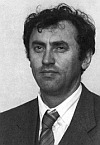                                                               Tatranské plesá1. Čo má spoločné táto báj s bájou Tatranská Kikimora a čo rozdielne?Spoločné ----------------------------------------------------------------------------------------------------------------------------------------------------------------------------------------------Rozdielne ----------------------------------------------------------------------------------------------------------------------------------------------------------------------------------------------2. Označte – podčiarknite – 2 vlastnosti vládcu Severného mora:Vypíš citát, ktorým dokážeš svoje tvrdenie -vytrvalý,  húževnatý, nedbanlivý, prieberčivý, cieľavedomý, márnotratný-------------------------------------------------------------------------------------------------------------------------------------------------------------------------------------------------------------------------------------------------------------------------------------------------------------------------------------------------------------------------------------------------------------------------------3. Usporiadajte kroky vládcu, ako sa dostal do Tatier:     očíslujte poradiea/ voda prerazila tvrdú tatranskú žulub/ dlhé roky hľadal vládca svoju vyvolenú 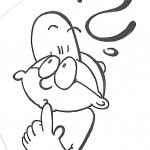 c/ zvolal svojich poradcov a požiadal ich o pomocd/ voda rozhlodala morský brehe/ plesá boli nazvané morské okáf/ zahryzla sa do kyprej zemeg/ na brehoch jazier sa každý  večer zjavoval vládcah/ v doline sa zjavilo pleso